23 E   SALON DE 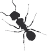 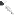 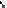 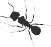 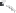 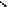 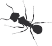 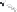 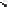 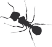 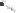 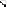 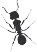 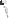 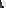 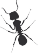 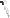 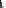 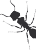 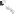 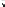 LA CRÉATION ARTISTIQUE VILLE  DE PLŒMEUR 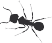 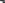 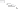 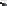 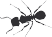 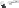 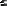 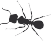 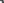 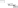 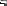 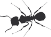 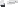 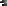 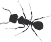 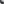 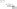 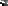 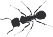 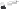 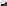 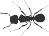 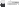 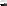 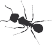 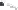 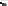 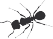 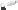 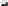 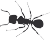 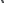 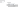 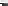 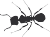 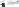 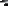 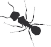 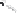 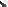 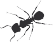 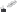 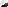 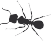 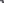 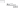 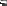 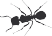 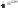 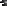 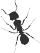 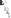 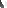 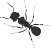 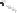 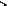 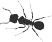 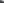 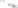 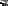 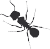 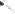 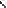 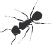 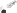 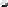 THÈME : « DE L’IMPORTANCE DU DÉTAIL »À renvoyer pour le lundi 9 mars 2020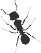 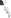 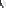 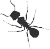 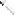 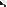 SERVICE CULTURELMairie de Plœmeur, 1 rue des Écoles CS 10067, 56274 Ploemeur Cedex ou par mail cvuillaume@ploemeur.net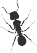 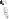 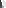 CONCOURS ADULTE	CONCOURS ENFANT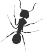 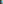 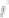 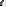 NOM  : ........................................................................................................................................................................................PRÉNOM  : ...............................................................................................................................................................................ADRESSE  :  ..............................................................................................................................................................................CODE POSTAL : ......................................................................................................................................VILLE  : .......................................................................................................................................................................................TÉLÉPHONE  : ........................................................................................................................................................................EMAIL  :  .....................................................................................................................................................................................DATE DE NAISSANCE (CONCOURS ENFANT UNIQUEMENT) : ...................................................................ŒUVRES PROPOSÉES À ...................................................................... Le ......................................................................Signature précédée de la formule « Bon pour accord du règlement ». Pour les mineurs ajouter la signature du tuteur légal de l’enfant.Je certifie que mes œuvres présentées ci-dessus sont originales. SignatureTITRELes titres seront définitifsCHOIX TECHNIQUEPeinture, œuvre surpapier, volume, sculpture, installation, photographie, autre techniqueINTENTION ARTISTIQUENotez en quelques lignes ce que vous avez souhaité exprimer, en lien avec le thème, à travers cette œuvre.12